Ao Oeste os pioneiros vão 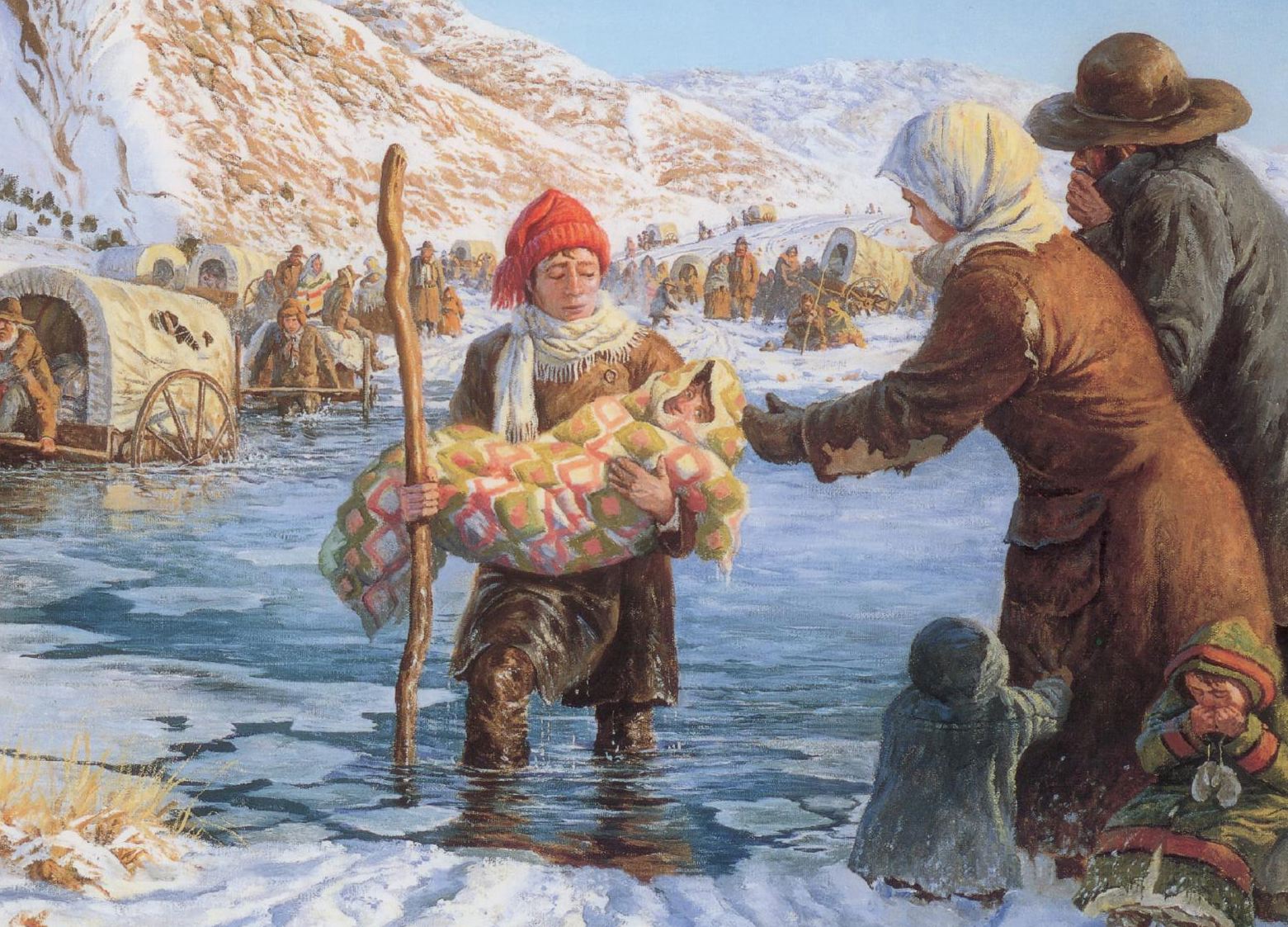 Que corajosos eles sãoA empurrar carrinhos de mão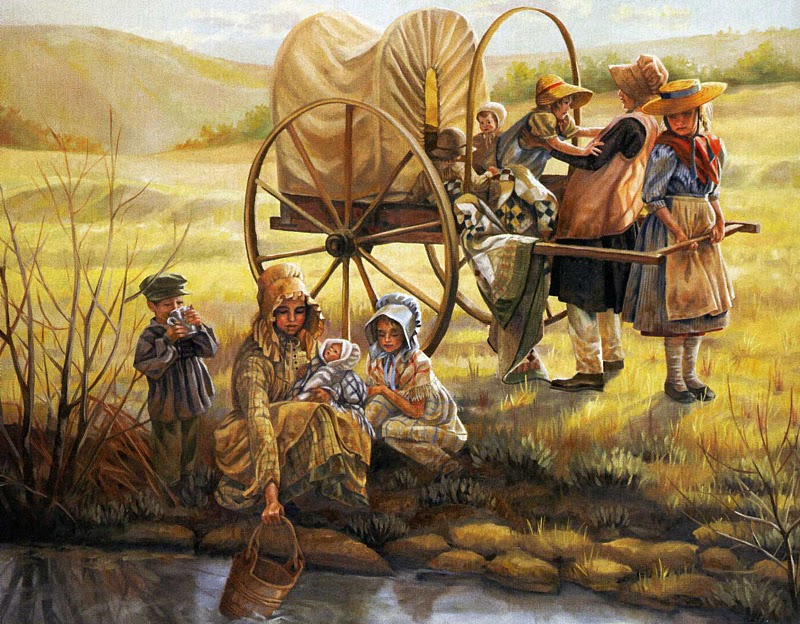 A entoar feliz cançãoA empurrar e a puxar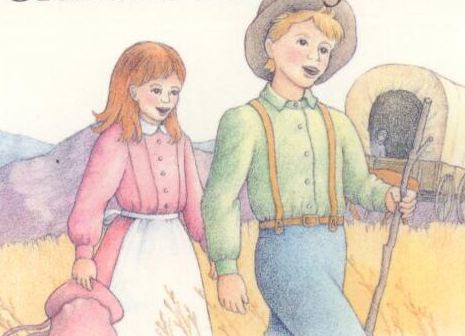 Andando sem desanimarContentes e sempre a cantar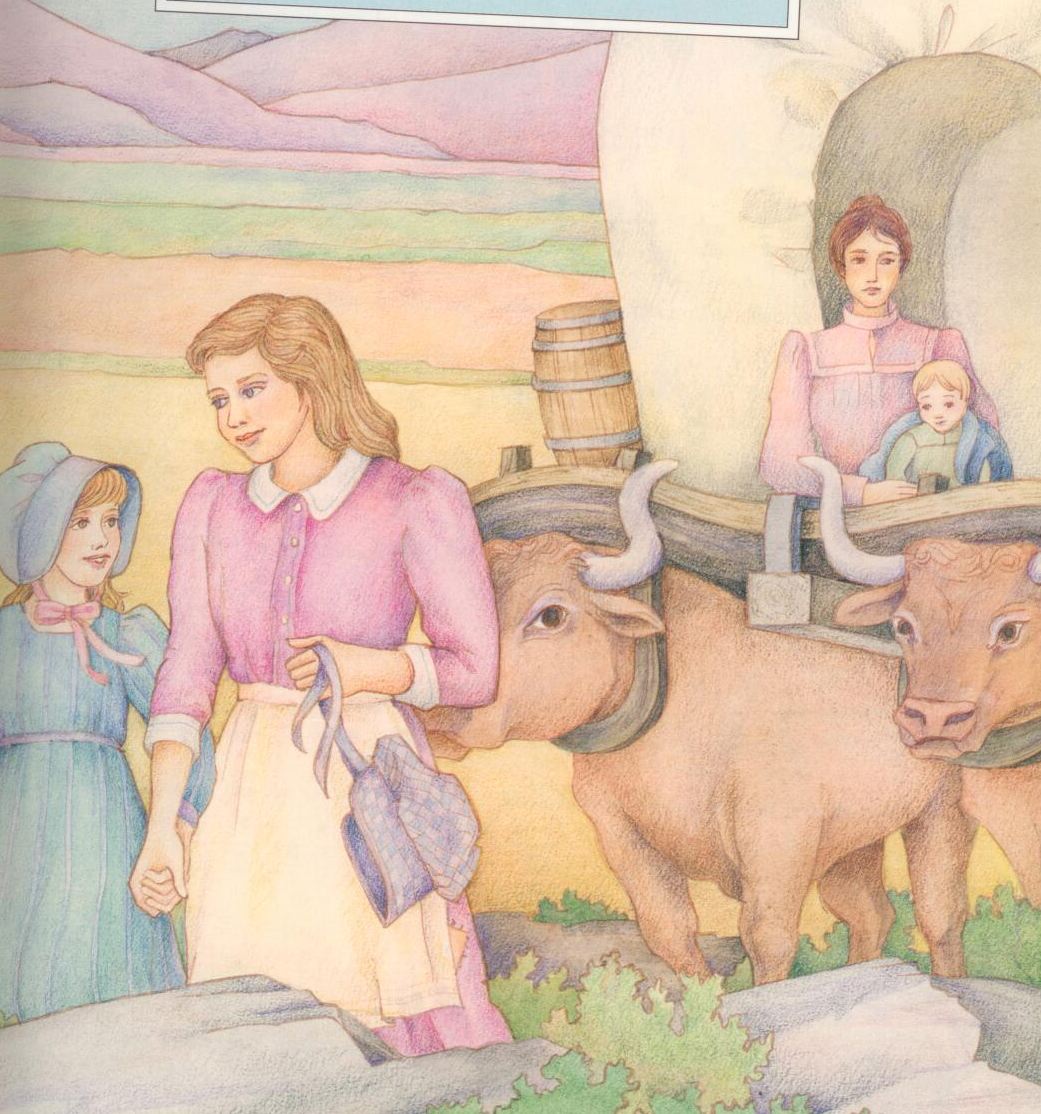 Até o Vale alcancárEmpurando sem desanimar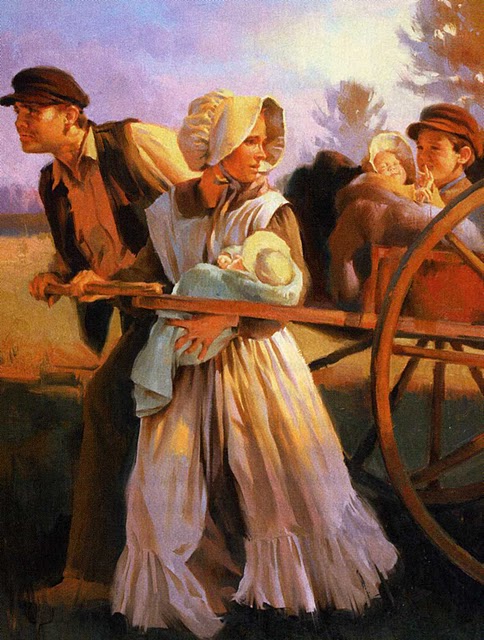 Sempre a cantar, Até o Vale alcançar